            St Mawes Sailing Club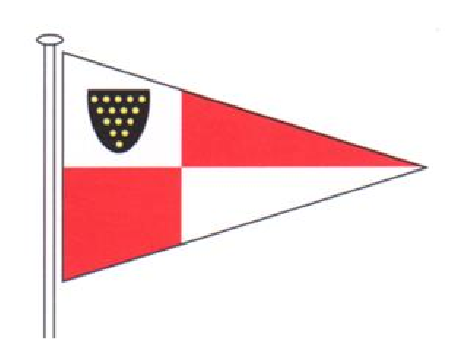 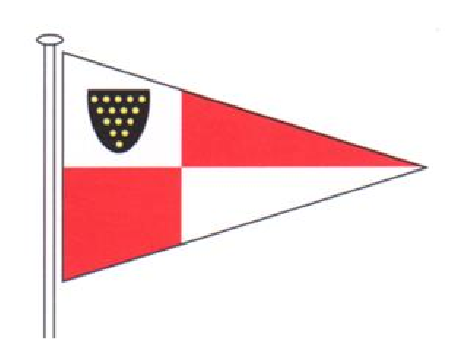 1 The Quay, St Mawes, Cornwall, TR2 5DGTel: 01326 270686        e-mail: membershipsec@stmawessailing.co.ukApplication For MembershipSubscriptionsThe Primary Full Member will be responsible for the subscriptions of all those named on the application form.I confirm payment by B.A.C.S. to St Mawes Sailing Club Ltd, Lloyds Bank sort code 30-98-57 Account 27121268, to cover the first subscription after which I will pay all subscriptions and dues by GoCardless Direct Debit.By applying for a subscription, you explicitly consent to St Mawes Sailing Club Ltd holding and using your personal data.  Please read our privacy policy at St Mawes Sailing Club Data Policy to understand how we will manage your data. Primary Full Member:  Telephone Number:  Address:  Mobile Number:  E-mail:  County:  Proposed by:  Post Code:Seconded by:Joint Full Member:Other Full Member:Mobile Number:Mobile Number:E-mail:E-mail:Junior Member (Under 18 years of age)Junior Member (Under 18 years of age)Name:   Name:  DOB:  DOB:  E-mail:  E-mail:  Mobile No:  Mobile No:  Young Adult (Over 18 and under 25 years of age)Young Adult (Over 18 and under 25 years of age)Name:  Name:  DOB:  DOB:  E-mail:  E-mail:  Mobile No:  Mobile No:  Full Membership (Adult 25 years of age or over)          £100.00Young Adult (18 to under 25)                                          £25.00Joint Full Member (Couple living at same address)      £155.00Junior Member (under 18 sponsored by a full member)  £10.00Main Applicants Signature    Date    BOAT NAMEMAKE (e.g. Sadler 26 )CLASS (e.g. dinghy, cruiser)Sail Number